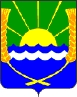 Администрация Красносадовского сельского поселенияАзовского района Ростовской областиПостановление 24.07.2015г.                                                                                                    №66  Об утверждении отчета о финансировании и освоении проводимых программных мероприятий за 1 полугодие 2015 года по Администрации Красносадовского сельского поселения
          В соответствии с бюджетным законодательством Российской Федерации, во исполнении Постановления Администрации Красносадовского сельского поселения от 08.10.2013г. № 123/1 «Об утверждении Методических указаний по разработке и реализации муниципальных программ Красносадовского сельского поселения Азовского района»                                              Постановляю:   Утвердить отчет о финансировании и освоении проводимых     программных мероприятий за 1 полугодие 2015 года по Администрации Красносадовского сельского поселения согласно приложению к настоящему постановлению.       2. Данное постановление подлежит  обнародованию и размещению на  официальном сайте Красносадовского сельского поселения.    3.    Контроль выполнения постановления оставляю за собой.Красносадовскогосельского поселения                                                                         Н.Л. Якубенко          Глава  Красносадовского сельского поселения                                                                                                                                                        Н.Л. ЯкубенкоПриложение к проекту постановления АдминистрацииКрасносадовского сельского поселения от 24.07.2015 г. №66  Приложение к проекту постановления АдминистрацииКрасносадовского сельского поселения от 24.07.2015 г. №66  Приложение к проекту постановления АдминистрацииКрасносадовского сельского поселения от 24.07.2015 г. №66  Приложение к проекту постановления АдминистрацииКрасносадовского сельского поселения от 24.07.2015 г. №66  Приложение к проекту постановления АдминистрацииКрасносадовского сельского поселения от 24.07.2015 г. №66  Приложение к проекту постановления АдминистрацииКрасносадовского сельского поселения от 24.07.2015 г. №66  Приложение к проекту постановления АдминистрацииКрасносадовского сельского поселения от 24.07.2015 г. №66  Приложение к проекту постановления АдминистрацииКрасносадовского сельского поселения от 24.07.2015 г. №66  Приложение к проекту постановления АдминистрацииКрасносадовского сельского поселения от 24.07.2015 г. №66  Приложение к проекту постановления АдминистрацииКрасносадовского сельского поселения от 24.07.2015 г. №66  ОТЧЕТо финансировании и освоении проводимых программных мероприятий за 1 полугодие 2015 годапо Администрации Красносадовского сельского поселенияОТЧЕТо финансировании и освоении проводимых программных мероприятий за 1 полугодие 2015 годапо Администрации Красносадовского сельского поселенияОТЧЕТо финансировании и освоении проводимых программных мероприятий за 1 полугодие 2015 годапо Администрации Красносадовского сельского поселенияОТЧЕТо финансировании и освоении проводимых программных мероприятий за 1 полугодие 2015 годапо Администрации Красносадовского сельского поселенияОТЧЕТо финансировании и освоении проводимых программных мероприятий за 1 полугодие 2015 годапо Администрации Красносадовского сельского поселенияОТЧЕТо финансировании и освоении проводимых программных мероприятий за 1 полугодие 2015 годапо Администрации Красносадовского сельского поселенияОТЧЕТо финансировании и освоении проводимых программных мероприятий за 1 полугодие 2015 годапо Администрации Красносадовского сельского поселенияОТЧЕТо финансировании и освоении проводимых программных мероприятий за 1 полугодие 2015 годапо Администрации Красносадовского сельского поселенияОТЧЕТо финансировании и освоении проводимых программных мероприятий за 1 полугодие 2015 годапо Администрации Красносадовского сельского поселенияОТЧЕТо финансировании и освоении проводимых программных мероприятий за 1 полугодие 2015 годапо Администрации Красносадовского сельского поселения№п/пНаименование программыНаименование программыНаименование программыНаименование программыНаименование программыНаименование программыИсточникифинансиро-ванияУточнен-ный планбюджетныхассигнований на текущий год(тыс.рублей)Фактическидоведенообъемовфинансирования до ГРБС за отчетныйпериод(тыс. рублей)Фактическидоведенообъемовфинансирования до ГРБС за отчетныйпериод(тыс. рублей)Фактическидоведенообъемовфинансирования до ГРБС за отчетныйпериод(тыс. рублей)Исполнено(кассовыерасходы)(тыс. рублей)Исполнено(кассовыерасходы)(тыс. рублей)Исполнено(кассовыерасходы)(тыс. рублей)Процент исполненияПроцент исполнения№п/пНаименование программыНаименование программыНаименование программыНаименование программыНаименование программыНаименование программыИсточникифинансиро-ванияУточнен-ный планбюджетныхассигнований на текущий год(тыс.рублей)Фактическидоведенообъемовфинансирования до ГРБС за отчетныйпериод(тыс. рублей)Фактическидоведенообъемовфинансирования до ГРБС за отчетныйпериод(тыс. рублей)Фактическидоведенообъемовфинансирования до ГРБС за отчетныйпериод(тыс. рублей)Исполнено(кассовыерасходы)(тыс. рублей)Исполнено(кассовыерасходы)(тыс. рублей)Исполнено(кассовыерасходы)(тыс. рублей)Процент исполненияПроцент исполнения№п/пНаименование программыНаименование программыНаименование программыНаименование программыНаименование программыНаименование программыИсточникифинансиро-ванияУточнен-ный планбюджетныхассигнований на текущий год(тыс.рублей)Фактическидоведенообъемовфинансирования до ГРБС за отчетныйпериод(тыс. рублей)Фактическидоведенообъемовфинансирования до ГРБС за отчетныйпериод(тыс. рублей)Фактическидоведенообъемовфинансирования до ГРБС за отчетныйпериод(тыс. рублей)Исполнено(кассовыерасходы)(тыс. рублей)Исполнено(кассовыерасходы)(тыс. рублей)Исполнено(кассовыерасходы)(тыс. рублей)Процент исполненияПроцент исполнения№п/пНаименование программыНаименование программыНаименование программыНаименование программыНаименование программыНаименование программыИсточникифинансиро-ванияУточнен-ный планбюджетныхассигнований на текущий год(тыс.рублей)Фактическидоведенообъемовфинансирования до ГРБС за отчетныйпериод(тыс. рублей)Фактическидоведенообъемовфинансирования до ГРБС за отчетныйпериод(тыс. рублей)Фактическидоведенообъемовфинансирования до ГРБС за отчетныйпериод(тыс. рублей)Исполнено(кассовыерасходы)(тыс. рублей)Исполнено(кассовыерасходы)(тыс. рублей)Исполнено(кассовыерасходы)(тыс. рублей)Процент исполненияПроцент исполнения1222222345556667711Муниципальная программа Красносадовского сельского поселения «Развитие муниципальной службы в сельском поселении»Муниципальная программа Красносадовского сельского поселения «Развитие муниципальной службы в сельском поселении»Муниципальная программа Красносадовского сельского поселения «Развитие муниципальной службы в сельском поселении»Муниципальная программа Красносадовского сельского поселения «Развитие муниципальной службы в сельском поселении»Муниципальная программа Красносадовского сельского поселения «Развитие муниципальной службы в сельском поселении»Всего10,010,010,010,00,00,00,00,00,011Муниципальная программа Красносадовского сельского поселения «Развитие муниципальной службы в сельском поселении»Муниципальная программа Красносадовского сельского поселения «Развитие муниципальной службы в сельском поселении»Муниципальная программа Красносадовского сельского поселения «Развитие муниципальной службы в сельском поселении»Муниципальная программа Красносадовского сельского поселения «Развитие муниципальной службы в сельском поселении»Муниципальная программа Красносадовского сельского поселения «Развитие муниципальной службы в сельском поселении»Бюджет поселения10,010,010,010,00,00,00,00,00,022Муниципальная программа Красносадовского сельского поселения «Защита населения и территории Красносадовского сельского поселения от чрезвычайный ситуаций, обеспечение пожарной безопасности»Муниципальная программа Красносадовского сельского поселения «Защита населения и территории Красносадовского сельского поселения от чрезвычайный ситуаций, обеспечение пожарной безопасности»Муниципальная программа Красносадовского сельского поселения «Защита населения и территории Красносадовского сельского поселения от чрезвычайный ситуаций, обеспечение пожарной безопасности»Муниципальная программа Красносадовского сельского поселения «Защита населения и территории Красносадовского сельского поселения от чрезвычайный ситуаций, обеспечение пожарной безопасности»Муниципальная программа Красносадовского сельского поселения «Защита населения и территории Красносадовского сельского поселения от чрезвычайный ситуаций, обеспечение пожарной безопасности»Всего125,7125,7125,7125,766,066,066,052,552,522Муниципальная программа Красносадовского сельского поселения «Защита населения и территории Красносадовского сельского поселения от чрезвычайный ситуаций, обеспечение пожарной безопасности»Муниципальная программа Красносадовского сельского поселения «Защита населения и территории Красносадовского сельского поселения от чрезвычайный ситуаций, обеспечение пожарной безопасности»Муниципальная программа Красносадовского сельского поселения «Защита населения и территории Красносадовского сельского поселения от чрезвычайный ситуаций, обеспечение пожарной безопасности»Муниципальная программа Красносадовского сельского поселения «Защита населения и территории Красносадовского сельского поселения от чрезвычайный ситуаций, обеспечение пожарной безопасности»Муниципальная программа Красносадовского сельского поселения «Защита населения и территории Красносадовского сельского поселения от чрезвычайный ситуаций, обеспечение пожарной безопасности»Бюджет поселения125,7125,7125,7125,766,066,066,052,552,533Муниципальная программа Красносадовского сельского поселения «Развитие транспортной системы»Муниципальная программа Красносадовского сельского поселения «Развитие транспортной системы»Муниципальная программа Красносадовского сельского поселения «Развитие транспортной системы»Муниципальная программа Красносадовского сельского поселения «Развитие транспортной системы»Муниципальная программа Красносадовского сельского поселения «Развитие транспортной системы»Всего588,5588,5588,5588,5107,4107,4107,418,218,2Бюджет поселения588,5588,5588,5588,5107,4107,4107,418,218,244Муниципальная программа Красносадовского сельского поселения «Обеспечение общественного порядка и противодействия преступности на территории Красносадовского сельского поселения на 2014-2016 годы»Муниципальная программа Красносадовского сельского поселения «Обеспечение общественного порядка и противодействия преступности на территории Красносадовского сельского поселения на 2014-2016 годы»Муниципальная программа Красносадовского сельского поселения «Обеспечение общественного порядка и противодействия преступности на территории Красносадовского сельского поселения на 2014-2016 годы»Муниципальная программа Красносадовского сельского поселения «Обеспечение общественного порядка и противодействия преступности на территории Красносадовского сельского поселения на 2014-2016 годы»Муниципальная программа Красносадовского сельского поселения «Обеспечение общественного порядка и противодействия преступности на территории Красносадовского сельского поселения на 2014-2016 годы»Всего11,011,011,011,03,63,63,632,732,744Муниципальная программа Красносадовского сельского поселения «Обеспечение общественного порядка и противодействия преступности на территории Красносадовского сельского поселения на 2014-2016 годы»Муниципальная программа Красносадовского сельского поселения «Обеспечение общественного порядка и противодействия преступности на территории Красносадовского сельского поселения на 2014-2016 годы»Муниципальная программа Красносадовского сельского поселения «Обеспечение общественного порядка и противодействия преступности на территории Красносадовского сельского поселения на 2014-2016 годы»Муниципальная программа Красносадовского сельского поселения «Обеспечение общественного порядка и противодействия преступности на территории Красносадовского сельского поселения на 2014-2016 годы»Муниципальная программа Красносадовского сельского поселения «Обеспечение общественного порядка и противодействия преступности на территории Красносадовского сельского поселения на 2014-2016 годы»Бюджет поселения11,011,011,011,03,63,63,632,732,755Муниципальная программа Красносадовского сельского поселения «Обеспечение качественными жилищно-коммунальными услугами населения Красносадовского сельского поселения»Муниципальная программа Красносадовского сельского поселения «Обеспечение качественными жилищно-коммунальными услугами населения Красносадовского сельского поселения»Муниципальная программа Красносадовского сельского поселения «Обеспечение качественными жилищно-коммунальными услугами населения Красносадовского сельского поселения»Муниципальная программа Красносадовского сельского поселения «Обеспечение качественными жилищно-коммунальными услугами населения Красносадовского сельского поселения»Муниципальная программа Красносадовского сельского поселения «Обеспечение качественными жилищно-коммунальными услугами населения Красносадовского сельского поселения»Всего43,843,843,843,840,240,240,291,891,855Муниципальная программа Красносадовского сельского поселения «Обеспечение качественными жилищно-коммунальными услугами населения Красносадовского сельского поселения»Муниципальная программа Красносадовского сельского поселения «Обеспечение качественными жилищно-коммунальными услугами населения Красносадовского сельского поселения»Муниципальная программа Красносадовского сельского поселения «Обеспечение качественными жилищно-коммунальными услугами населения Красносадовского сельского поселения»Муниципальная программа Красносадовского сельского поселения «Обеспечение качественными жилищно-коммунальными услугами населения Красносадовского сельского поселения»Муниципальная программа Красносадовского сельского поселения «Обеспечение качественными жилищно-коммунальными услугами населения Красносадовского сельского поселения»Областной бюджет32,732,732,732,732,732,732,7100,0100,055Муниципальная программа Красносадовского сельского поселения «Обеспечение качественными жилищно-коммунальными услугами населения Красносадовского сельского поселения»Муниципальная программа Красносадовского сельского поселения «Обеспечение качественными жилищно-коммунальными услугами населения Красносадовского сельского поселения»Муниципальная программа Красносадовского сельского поселения «Обеспечение качественными жилищно-коммунальными услугами населения Красносадовского сельского поселения»Муниципальная программа Красносадовского сельского поселения «Обеспечение качественными жилищно-коммунальными услугами населения Красносадовского сельского поселения»Муниципальная программа Красносадовского сельского поселения «Обеспечение качественными жилищно-коммунальными услугами населения Красносадовского сельского поселения»Бюджет поселения11,111,111,111,17,57,57,567,667,666Муниципальная программа Красносадовского сельского поселения «Развитие сетей наружного освещения»Муниципальная программа Красносадовского сельского поселения «Развитие сетей наружного освещения»Муниципальная программа Красносадовского сельского поселения «Развитие сетей наружного освещения»Муниципальная программа Красносадовского сельского поселения «Развитие сетей наружного освещения»Муниципальная программа Красносадовского сельского поселения «Развитие сетей наружного освещения»Всего275,0275,0275,0275,077,077,077,028,028,066Муниципальная программа Красносадовского сельского поселения «Развитие сетей наружного освещения»Муниципальная программа Красносадовского сельского поселения «Развитие сетей наружного освещения»Муниципальная программа Красносадовского сельского поселения «Развитие сетей наружного освещения»Муниципальная программа Красносадовского сельского поселения «Развитие сетей наружного освещения»Муниципальная программа Красносадовского сельского поселения «Развитие сетей наружного освещения»Бюджет поселения275,0275,0275,0275,077,077,077,028,028,07777Муниципальная программа Красносадовского сельского поселения «Благоустройство Красносадовского сельского поселения»Муниципальная программа Красносадовского сельского поселения «Благоустройство Красносадовского сельского поселения»ВсегоВсего185,0185,0185,0167,1167,1167,190,390,390,390,37777Муниципальная программа Красносадовского сельского поселения «Благоустройство Красносадовского сельского поселения»Муниципальная программа Красносадовского сельского поселения «Благоустройство Красносадовского сельского поселения»Бюджет поселенияБюджет поселения185,0185,0185,0167,1167,1167,190,390,390,390,38888Муниципальная программа Красносадовского сельского поселения «Развитие физической культуры и спорта»Муниципальная программа Красносадовского сельского поселения «Развитие физической культуры и спорта»ВсегоВсего13,513,513,513,513,513,5100,0100,0100,0100,08888Муниципальная программа Красносадовского сельского поселения «Развитие физической культуры и спорта»Муниципальная программа Красносадовского сельского поселения «Развитие физической культуры и спорта»Бюджет поселенияБюджет поселенияБюджет поселениябюджетБюджет поселенияБюджет поселенияБюджет поселениябюджет13,513,513,513,513,513,5100,0100,0100,0100,09999Муниципальная программа Красносадовского сельского поселения «Развитие культуры Красносадовского сельского поселения»Муниципальная программа Красносадовского сельского поселения «Развитие культуры Красносадовского сельского поселения»ВсегоВсего2940,42940,42940,41761,11761,11761,159,959,959,959,99999Муниципальная программа Красносадовского сельского поселения «Развитие культуры Красносадовского сельского поселения»Муниципальная программа Красносадовского сельского поселения «Развитие культуры Красносадовского сельского поселения»Бюджет поселенияБюджет поселения2940,42940,42940,41761,11761,11761,159,959,959,959,9101010Муниципальная программа Красносадовского сельского поселения «Управление муниципальными финансами и создание условий для эффективного управления муниципальными финансами»Муниципальная программа Красносадовского сельского поселения «Управление муниципальными финансами и создание условий для эффективного управления муниципальными финансами»Муниципальная программа Красносадовского сельского поселения «Управление муниципальными финансами и создание условий для эффективного управления муниципальными финансами»ВсегоВсего3767,43767,41451,51451,51451,538,538,538,5101010Муниципальная программа Красносадовского сельского поселения «Управление муниципальными финансами и создание условий для эффективного управления муниципальными финансами»Муниципальная программа Красносадовского сельского поселения «Управление муниципальными финансами и создание условий для эффективного управления муниципальными финансами»Муниципальная программа Красносадовского сельского поселения «Управление муниципальными финансами и создание условий для эффективного управления муниципальными финансами»Бюджет поселенияБюджет поселения3767,43767,41451,51451,51451,538,538,538,5Итого:Итого:Итого:7960,37960,33687,43687,43687,446,346,346,3